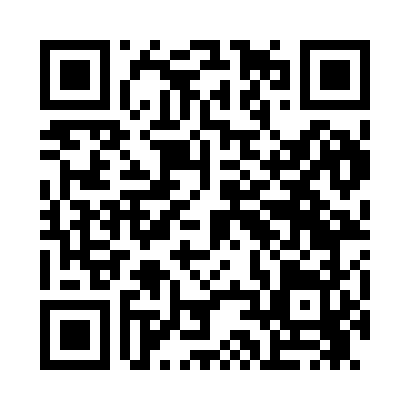 Prayer times for Maple Beach, New York, USAMon 1 Jul 2024 - Wed 31 Jul 2024High Latitude Method: Angle Based RulePrayer Calculation Method: Islamic Society of North AmericaAsar Calculation Method: ShafiPrayer times provided by https://www.salahtimes.comDateDayFajrSunriseDhuhrAsrMaghribIsha1Mon3:515:371:155:198:5310:382Tue3:525:371:155:198:5310:383Wed3:535:381:155:198:5210:374Thu3:545:391:155:198:5210:375Fri3:555:391:165:198:5210:366Sat3:565:401:165:198:5110:367Sun3:575:411:165:198:5110:358Mon3:585:411:165:198:5110:349Tue3:595:421:165:198:5010:3310Wed4:005:431:165:198:5010:3211Thu4:015:441:175:198:4910:3212Fri4:025:441:175:198:4910:3113Sat4:035:451:175:198:4810:3014Sun4:055:461:175:198:4710:2915Mon4:065:471:175:198:4710:2816Tue4:075:481:175:198:4610:2617Wed4:085:491:175:198:4510:2518Thu4:105:491:175:198:4510:2419Fri4:115:501:175:198:4410:2320Sat4:125:511:175:188:4310:2221Sun4:145:521:175:188:4210:2022Mon4:155:531:175:188:4110:1923Tue4:175:541:175:188:4010:1824Wed4:185:551:175:178:3910:1625Thu4:195:561:175:178:3810:1526Fri4:215:571:175:178:3710:1327Sat4:225:581:175:178:3610:1228Sun4:245:591:175:168:3510:1029Mon4:256:001:175:168:3410:0930Tue4:276:011:175:158:3310:0731Wed4:286:021:175:158:3210:05